Муниципальное бюджетное дошкольное образовательное учреждение «Детский сад «Звездочка»Инсценировка сказки: «Лиса и Заяц»(вторая младшая группа «Львята»)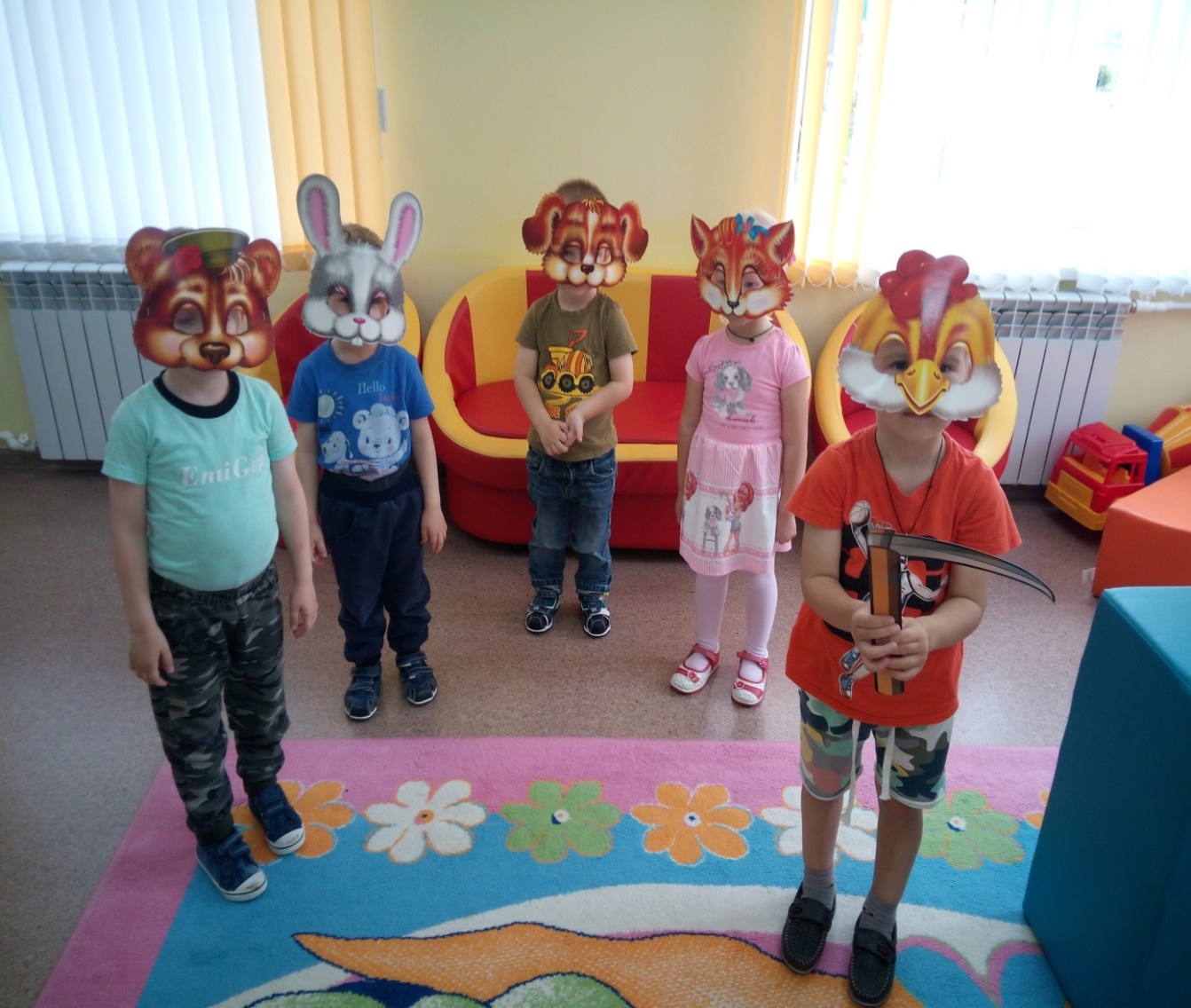 Подготовила воспитатель: Еремкина О.И.Торбеево 2020 г.Инсценировка сказки: «Лиса и Заяц»Цель: развитие творческих способностей средствами театрализованной деятельности.Задачи:
1. Учить детей четко произносить текст, используя разную эмоциональную окраску (радость, грусть);2. Активизировать речь детей через развитие диалогической речи;3. Побуждать детей к активному участию в театрализованной игре;4. Развивать у детей умение разыгрывать спектакль по знакомой сказке; Учить изображать характерные особенности поведения персонажей;
5. Вызвать эмоциональный отклик у детей от общения со сказкой.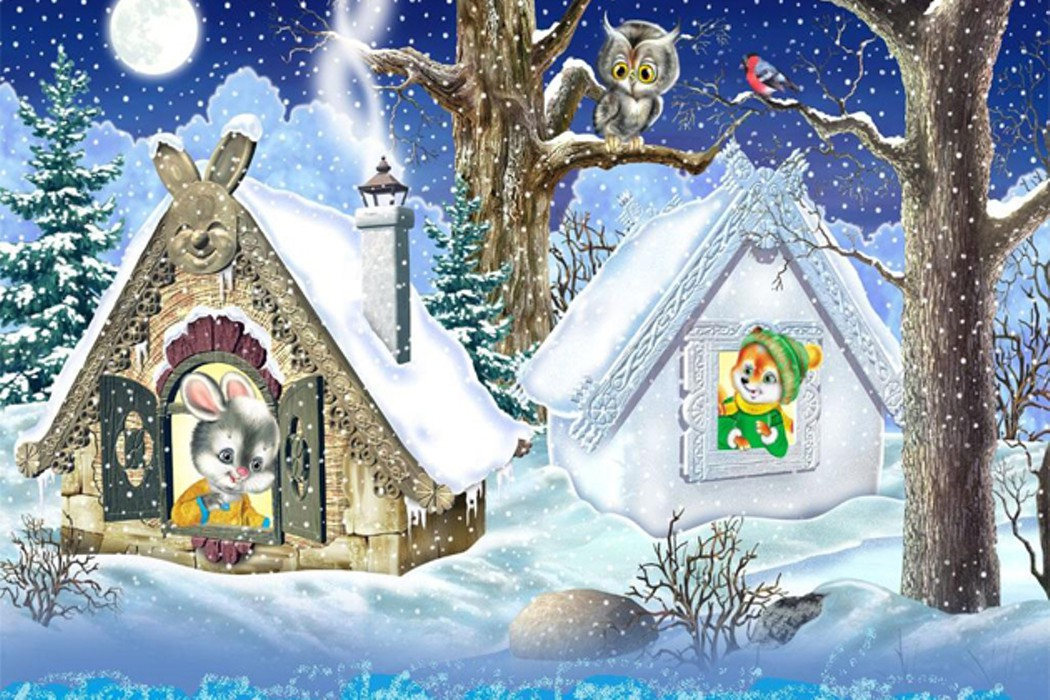 Ход занятия: (Детям раздаются роли и маски).-А теперь, ребятки, превратитесь вы в зверят.Жили-были лисичка и зайчик. Решили они построить каждый себеизбушку. Лиса построила ледяную, а зайчик лубяную. Но вот пришла весна-красна, и у лисы избушка растаяла.Прибежала Лисичка к Зайчику, стала проситься погреться. 
Выходит Лиса и говорит: «Пусти меня заинька погреться! » 
Зайчик пустил Лисичку погреться, а она его из избушки и выгнала. 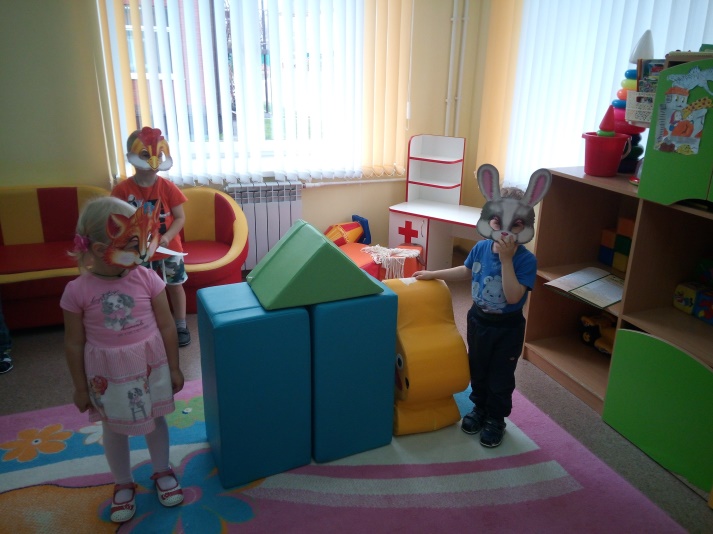 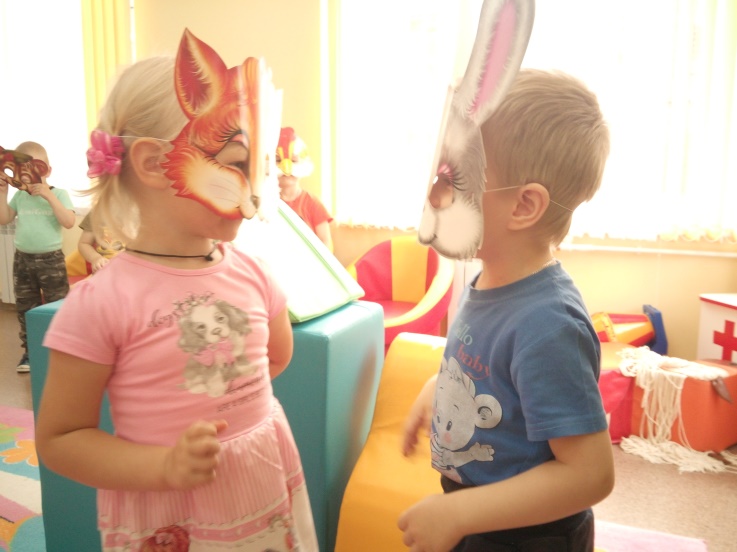 
Сидит Зайка под кусточком, слезки лапкой вытирает. 
Бегут мимо Собаки. 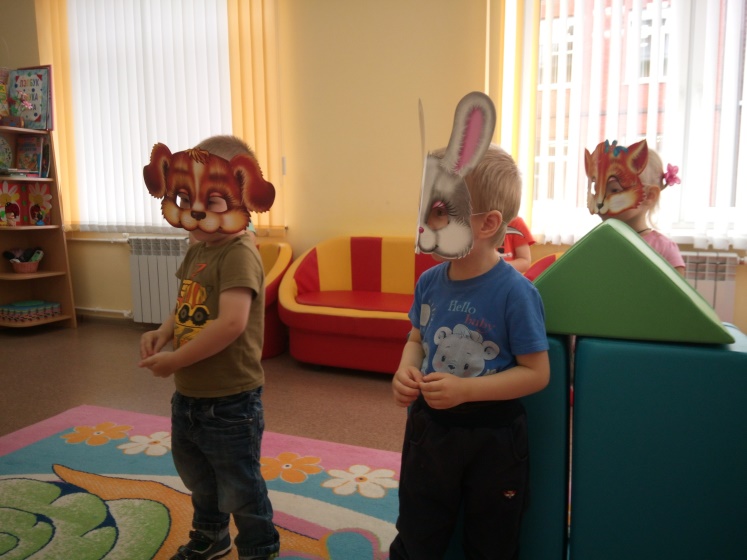 
Увидели Зайку и спрашивают: 
- Почему ты, Заинька, плачешь? 
- Как же мне не плакать! Лисичка меня в мой домик не пускает! 
- Не плачь, Зайка, я сейчас ее выгоню! 
Подошли Собаки к избушке, начала громко лаять: 
- Уходи, Лиса, вон! 
- Как выскочу, как выпрыгну, пойдут клочки по закоулочкам! – закричала Лиса. 
Испугались Собаки и убежала. Сидит Зайка дальше плачет. А в это время шел Медведь по тропинке. 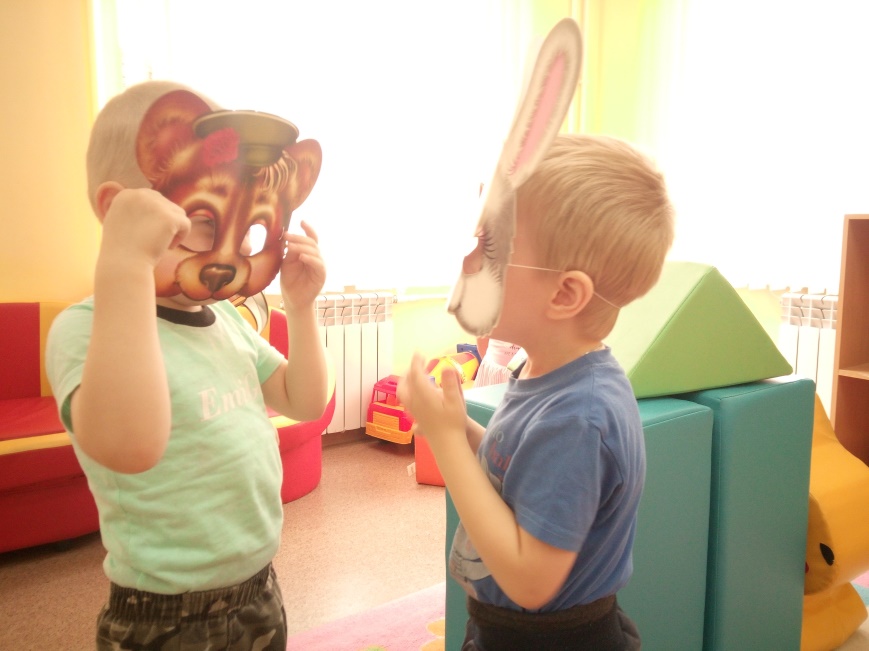 
Медведь шел домой. 
Увидел Медведь Зайку и спрашивает: 
- Что же ты, Заинька, плачешь? Кто обидел тебя? 
- Обидела меня Лиса хитрая, попросилась ко мне погреться, да меня из избушки и выгнала! 
- Не плачь, Зайка, мы сейчас ее выгоним! 
Уходи Лиса из зайкиной избушки! 
А Лиса как закричит из окошка: 
- Как выскочу, как выпрыгну, пойдут клочки по закоулочкам! 
Испугался Медведь и убежал по тропинке к себе домой. 
Заинька больше прежнего расстроился, сидит под кусточком, горько-горько плачет. 
Вдруг по дорожке идет Петушок - Золотой гребешок. Вышел Петя на лужок, 
Золотистый гребешок, 
Масляна головушка, 
Шелкова бородушка. 
Важно Петенька идет 
И косу в руках несет! 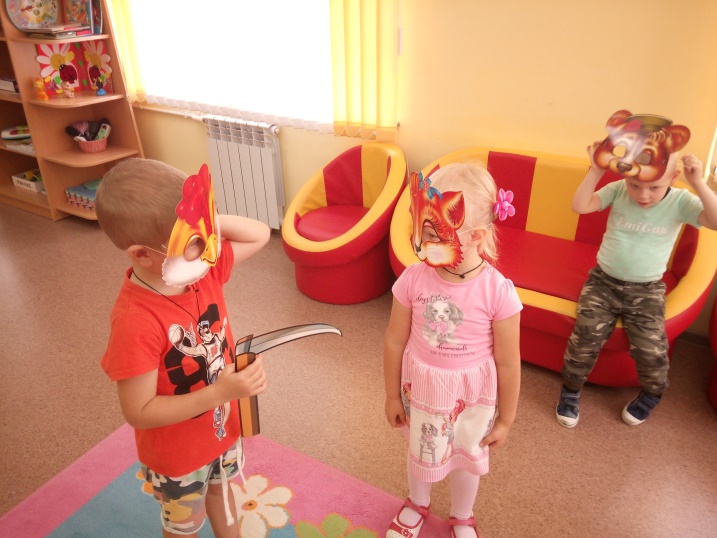 
Увидел Петушок Зайчика и спрашивает: 
- Что же ты, Заинька, плачешь? 
- Как же мне, Петушок, не плакать! Выгнала меня Лиса из моей избушки и домой не пускает! 
- Не плачь, Заинька, я ее сейчас выгоню! 
- Нет, Петушок, не выгонишь. – 
Киски гнали – не выгнали! 
Собачки гнали – не выгнали! 
Медведи – не выгнали! 
И ты не выгонишь! 
- Не плачь, Зайка, я ее выгоню! 
Кукареку, несу косу на плече, 
Хочу Лису посечи! 
Уходи, Лиса, с печи! 
Испугалась Лиса и говорит: 
- Одеваюсь… 
Петушок опять закричал: 
- Кукареку, несу косу на плече, 
Хочу Лису посечи! 
Поди, Лиса, вон! 
Испугалась Лиса, соскочила с печи – да бежать! 
А Зайчик с Петушком стали жить-поживать, да добра наживать! 
Дружно, весело живут и гостей в гости ждут. 
Всех к себе пригласили в гости. 
И Лисичку все простили – она обещала со всеми дружить. 
Артисты становятся полукругом и кланяются.Воспитатель: Вы очень хорошие артисты. Какую сказку мы сегодня с вами показали? Нашим зрителя очень понравилось представление, а что понравилось вам?